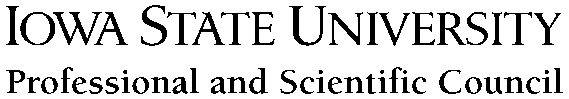 P&S Team AwardPurpose: To recognize a team of /staff who have made a significant contribution to Iowa State University.   Interdisciplinary and/or interdepartmental efforts should be recognized and rewarded.P&S Team Award Criteria: The group must have at least one P&S Employee and must meet the following criteria:Performing above and beyond the call of dutyDoing something extraordinarily wellActing in such a way to make a real difference to Iowa State UniversityPlease Note: The nomination needs to be for work done within the past year (from date of submission). This is intended as a group award.What happens if the team wins? The President will present each recipient with a certificate of recognition at the P&S Council awards ceremony. Nominators and awardees will be notified of the award.  Additional announcements may appear in Inside Iowa State, the P&S Council newsletter, or other Iowa State publications. Two to four awards will be given annually.   Who can make nominations? Any employee of Iowa State University can submit a Team Award nomination for any team that has P&S staff. Due Dates: December 1Submit nomination form electronically to: ps_team@iastate.eduQuestions:  Please submit any questions regarding the Team Award to: pands-a@iastate.edu Award Information and Nomination Forms are available online: http://www.pscouncil.iastate.edu/activities/awards/homepage.htmlNomination Form for P&S Team AwardName of Nominator _____________________________________________________________Submitted by (Department/College/Unit) ____________________________________________Contact Name of Person from Department/College/Unit ________________________________Telephone Number for Nominator _________________________ E-mail ________________________________________________________________________________________________Name of P&S Team _____________________________________________________________Team Chair/Department __________________________________________________________Telephone Number for Chair _________________________ E-mail __________________Office Address _________________________________________________________________In what way has the team done something above and beyond the call of duty, done something extraordinarily well, and acted in such a way as to make a very real difference to ISU? Please include how this work was done in the past 12 months and if it included interdepartmental or interdisciplinary efforts. (Limit: no longer than two pages) Please include a list of team members and job classification of each.